Objednatel:				                        Střední průmyslová škola stavební Brno,   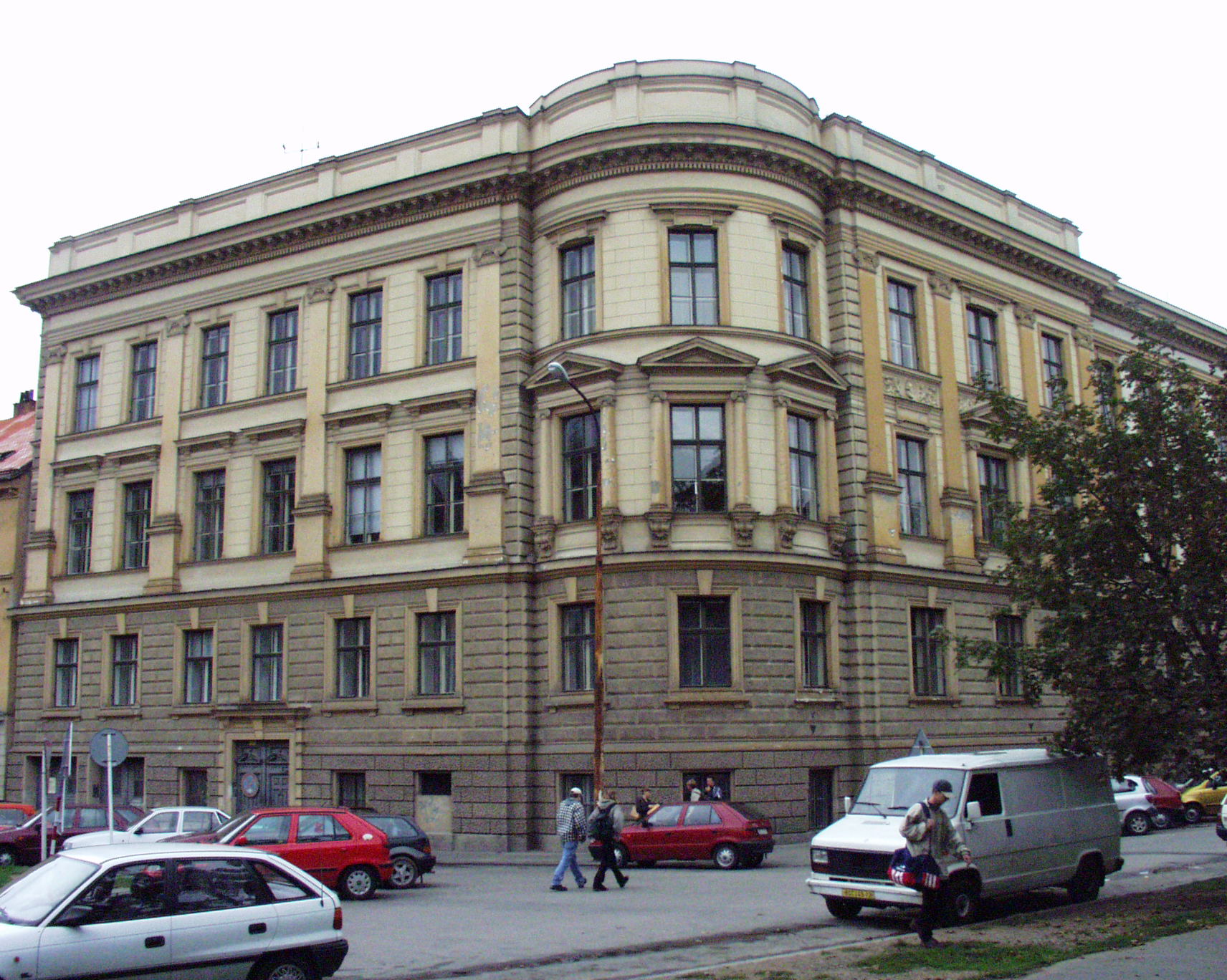   příspěvková organizace, Kudelova 8   PSČ : 662 51,  tel.: 545 32 12 10	IČO: 00559466   DIČ: CZ0055466     Bankovní spojení : KB Brno-Černá Pole, č.ú. : 99835621/0100  E mail : skola@spsstavbrno.cz http: www.spsstavbrno.czDodavatel:      	Ing. Ladislav Jarý                        		Cestovní kancelář Victoria				Cihlářská 26				602 00  Brno				IČ 16312520				DIČ CZ6310210236Specifikace zboží/služby:            Objednáváme u Vás dopravu na lyžařský výcvikový kurz19.2.2023 Brno – Herlíkovice – 1 autobus25.2.2023 Brno Herlíkovice-Brno – 2 autobusy3.3.2023 Herlíkovice-Brno – 2 autobusyCelková cena 132 000,--  Kč vč. DPH	   Kontaktní osoba: Prosíme o potvrzení objednávky a zaslání zpět.V Brně dne:    10.2.2023Objednatel…………….		                         Dodavatel:Ing. Jan Hobža, ředitel školy		             objednávku akceptujeme……………………				